QUINQUAGÉSIMO PRIMEIRO PERÍODO ORDINÁRIO DE SESSÕES	OEA/Ser.PDe 10 a 12 de novembro de 2021	AG/INF.740/21/Cidade da Guatemala, Guatemala	10 novembro 2021VIRTUAL		Original: espanholLISTA DOS PROJETOS DE DECLARAÇÃO E RESOLUÇÃO SUBMETIDOS 
À CONSIDERAÇÃO DO QUINQUAGÉSIMO PRIMEIRO PERÍODO ORDINÁRIO 
DE SESSÕES DA ASSEMBLEIA GERALQUINQUAGÉSIMO PRIMEIRO PERÍODO ORDINÁRIO DE SESSÕES DA ASSEMBLEIA GERALLISTA DE PROJETOS DE DECLARAÇÃO E RESOLUÇÃO PARA A CONSIDERAÇÃO DA ASSEMBLEIA GERALRESUMOPROJETOS DE DECLARAÇÃOPROJETOS DE RESOLUÇÃO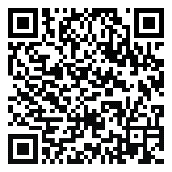 TOTALTRANSMITIDOS AO CPRETIRADOSACORDADOS PELO PCCOM PARÁGRAFOS EM ABERTO OU COM RESERVASAINDA NÃO NEGOCIADOSPROJETOS DE DECLARAÇÃOCP (1)PROJETOS DE RESOLUÇÃOCP (3)CAJP (3)CAAP (1)CSH (1)CISC (2)CIDI (3)CP (3)CAJP (2)CAAP (1)CSH (1)CISC (2)CIDI (3)CAJP (1)PROJETOS NOVOS44TítuloTítuloProponenteCopatrocíniosClassificaçãoCPAcordadoCPClassificaçãoAGNo TemaReservasA CG/AG1A questão das Ilhas MalvinasArgentinaAG/doc. 5719/21 AG/doc. 5719/21 rev. 110NÃONÃO23CONSELHO PERMANENTECONSELHO PERMANENTECONSELHO PERMANENTECONSELHO PERMANENTECONSELHO PERMANENTECONSELHO PERMANENTECONSELHO PERMANENTECONSELHO PERMANENTECONSELHO PERMANENTECONSELHO PERMANENTETítuloTítuloProponenteCopatrocíniosClassificaçãoCPAcordadoCPClassificaçãoAGNo TemaReservasA CG/AGA CG/AG1Papel prioritário da Organização dos Estados Americanos no desenvolvimento das telecomunicações/tecnologias da informação e das comunicações por intermédio da Comissão Interamericana de Telecomunicações (CITEL)ArgentinaColômbiaPeruBrasilEstados UnidosMéxicoCP/doc. 5724/21 rev. 1SIMAG/doc. 573821NÃONÃONÃO2Iniciativas para a expansão das telecomunicações/TICs em áreas rurais e em áreas desatendidas ou insuficientemente atendidasArgentinaColômbiaPeruBrasilMéxicoCP/doc. 5725/21 rev. 1SIMAG/doc. 573922NÃONÃONÃO3Fortalecimento do papel da Organização dos Estados Americanosno avanço da resiliência a desastres no HemisférioTrinidad e TobagoAntígua e Barbuda, Argentina, Bahamas, Barbados, Belize, Bolívia, Brasil, Canadá, Chile, Colômbia, Costa Rica, Dominica,  El Salvador, Equador, Estados Unidos, Grenada, Guatemala, Guiana, Haiti, Honduras, Jamaica, México, Nicarágua, Panamá, Paraguai, Peru, República Dominicana, Saint Kitts e Nevis, Santa Lúcia, São Vicente e Granadinas, Suriname e Venezuela.CP/doc. 5729/21 rev. 2SIMAG/doc. 574023NÃONÃONÃOCOMISSÃO DE ASSUNTOS JURÍDICOS E POLÍTICOSCOMISSÃO DE ASSUNTOS JURÍDICOS E POLÍTICOSCOMISSÃO DE ASSUNTOS JURÍDICOS E POLÍTICOSCOMISSÃO DE ASSUNTOS JURÍDICOS E POLÍTICOSCOMISSÃO DE ASSUNTOS JURÍDICOS E POLÍTICOSCOMISSÃO DE ASSUNTOS JURÍDICOS E POLÍTICOSCOMISSÃO DE ASSUNTOS JURÍDICOS E POLÍTICOSCOMISSÃO DE ASSUNTOS JURÍDICOS E POLÍTICOSCOMISSÃO DE ASSUNTOS JURÍDICOS E POLÍTICOSCOMISSÃO DE ASSUNTOS JURÍDICOS E POLÍTICOSCOMISSÃO DE ASSUNTOS JURÍDICOS E POLÍTICOSTítuloTítuloProponenteCopatrocíniosClassificaçãoCPAcordadoCPClassificaçãoAGNo TemaReservasA CG/AG1Promoção e proteção dos direitos humanosCP/CAJP/INF 925/21 rev. 6CP/CAJP/INF 925/21 rev. 6CP/doc. 5740/21 corr. 1NÃOAG/doc. 572811SIM2Fortalecimento da democraciaCP/CAJP/INF 925/21 rev. 6CP/CAJP/INF 925/21 rev. 6CP/doc. 5739/21SIMAG/doc. 572912NÃONÃO3Direito InternacionalCP/CAJP/INF 925/21 rev. 6CP/CAJP/INF 925/21 rev. 6CP/doc. 5738/21SIMAG/doc. 573013NÃONÃOCOMISSÃO DE ASSUNTOS ADMINISTRATIVOS E ORÇAMENTÁRIOSCOMISSÃO DE ASSUNTOS ADMINISTRATIVOS E ORÇAMENTÁRIOSCOMISSÃO DE ASSUNTOS ADMINISTRATIVOS E ORÇAMENTÁRIOSCOMISSÃO DE ASSUNTOS ADMINISTRATIVOS E ORÇAMENTÁRIOSCOMISSÃO DE ASSUNTOS ADMINISTRATIVOS E ORÇAMENTÁRIOSCOMISSÃO DE ASSUNTOS ADMINISTRATIVOS E ORÇAMENTÁRIOSCOMISSÃO DE ASSUNTOS ADMINISTRATIVOS E ORÇAMENTÁRIOSCOMISSÃO DE ASSUNTOS ADMINISTRATIVOS E ORÇAMENTÁRIOSCOMISSÃO DE ASSUNTOS ADMINISTRATIVOS E ORÇAMENTÁRIOSCOMISSÃO DE ASSUNTOS ADMINISTRATIVOS E ORÇAMENTÁRIOSCOMISSÃO DE ASSUNTOS ADMINISTRATIVOS E ORÇAMENTÁRIOSTítuloTítuloProponenteCopatrocíniosClassificaçãoCPAcordadoCPClassificaçãoAGNo TemaReservasA CG/AG1Orçamento-programa da Organização para 2022Presidência da CAAPNACP/doc. 5741/21SIMAG/doc. 573215NÃONÃOCOMISSÃO DE SEGURANÇA HEMISFÉRICACOMISSÃO DE SEGURANÇA HEMISFÉRICACOMISSÃO DE SEGURANÇA HEMISFÉRICACOMISSÃO DE SEGURANÇA HEMISFÉRICACOMISSÃO DE SEGURANÇA HEMISFÉRICACOMISSÃO DE SEGURANÇA HEMISFÉRICACOMISSÃO DE SEGURANÇA HEMISFÉRICACOMISSÃO DE SEGURANÇA HEMISFÉRICACOMISSÃO DE SEGURANÇA HEMISFÉRICACOMISSÃO DE SEGURANÇA HEMISFÉRICACOMISSÃO DE SEGURANÇA HEMISFÉRICATítuloTítuloProponenteCopatrocíniosClassificaçãoCPAcordadoCPClassificaçãoAGNo TemaReservasA CG/AG1Promoção da segurança hemisférica: Um enfoque multidimensionalPresidência Vice-P. CSHNACP/doc. 5737/21SIMAG/doc. 573114NÃONÃOCOMISSÃO SOBRE GESTÃO DE CÚPULAS INTERAMERICANAS E PARTICIPAÇÃO DA SOCIEDADE CIVIL NAS ATIVIDADES DA OEA COMISSÃO SOBRE GESTÃO DE CÚPULAS INTERAMERICANAS E PARTICIPAÇÃO DA SOCIEDADE CIVIL NAS ATIVIDADES DA OEA COMISSÃO SOBRE GESTÃO DE CÚPULAS INTERAMERICANAS E PARTICIPAÇÃO DA SOCIEDADE CIVIL NAS ATIVIDADES DA OEA COMISSÃO SOBRE GESTÃO DE CÚPULAS INTERAMERICANAS E PARTICIPAÇÃO DA SOCIEDADE CIVIL NAS ATIVIDADES DA OEA COMISSÃO SOBRE GESTÃO DE CÚPULAS INTERAMERICANAS E PARTICIPAÇÃO DA SOCIEDADE CIVIL NAS ATIVIDADES DA OEA COMISSÃO SOBRE GESTÃO DE CÚPULAS INTERAMERICANAS E PARTICIPAÇÃO DA SOCIEDADE CIVIL NAS ATIVIDADES DA OEA COMISSÃO SOBRE GESTÃO DE CÚPULAS INTERAMERICANAS E PARTICIPAÇÃO DA SOCIEDADE CIVIL NAS ATIVIDADES DA OEA COMISSÃO SOBRE GESTÃO DE CÚPULAS INTERAMERICANAS E PARTICIPAÇÃO DA SOCIEDADE CIVIL NAS ATIVIDADES DA OEA COMISSÃO SOBRE GESTÃO DE CÚPULAS INTERAMERICANAS E PARTICIPAÇÃO DA SOCIEDADE CIVIL NAS ATIVIDADES DA OEA COMISSÃO SOBRE GESTÃO DE CÚPULAS INTERAMERICANAS E PARTICIPAÇÃO DA SOCIEDADE CIVIL NAS ATIVIDADES DA OEA COMISSÃO SOBRE GESTÃO DE CÚPULAS INTERAMERICANAS E PARTICIPAÇÃO DA SOCIEDADE CIVIL NAS ATIVIDADES DA OEA TítuloTítuloProponenteCopatrocíniosClassificaçãoCPAcordadoCPClassificaçãoAGNo TemaReservasA CG/AG1Apoio e acompanhamento do processo de Cúpulas das AméricasPresidência da CISCCP/doc. 5733/21SIMAG/doc. 573316NÃONÃO2Aumento e fortalecimento da participação da sociedade civil e dos atores sociais nas atividades da Organização dos Estados Americanos e no processo de Cúpulas das Américas Presidência da CISCCP/doc. 5732/21SIMAG/doc. 573417NÃONÃOCONSELHO INTERAMERICANO DE DESENVOLVIMENTO INTEGRAL (CIDI)CONSELHO INTERAMERICANO DE DESENVOLVIMENTO INTEGRAL (CIDI)CONSELHO INTERAMERICANO DE DESENVOLVIMENTO INTEGRAL (CIDI)CONSELHO INTERAMERICANO DE DESENVOLVIMENTO INTEGRAL (CIDI)CONSELHO INTERAMERICANO DE DESENVOLVIMENTO INTEGRAL (CIDI)CONSELHO INTERAMERICANO DE DESENVOLVIMENTO INTEGRAL (CIDI)CONSELHO INTERAMERICANO DE DESENVOLVIMENTO INTEGRAL (CIDI)CONSELHO INTERAMERICANO DE DESENVOLVIMENTO INTEGRAL (CIDI)CONSELHO INTERAMERICANO DE DESENVOLVIMENTO INTEGRAL (CIDI)CONSELHO INTERAMERICANO DE DESENVOLVIMENTO INTEGRAL (CIDI)CONSELHO INTERAMERICANO DE DESENVOLVIMENTO INTEGRAL (CIDI)TítuloTítuloProponenteCopatrocíniosClassificaçãoCPAcordadoCPClassificaçãoAGNo TemaReservasA CG/AG1Promovendo iniciativas hemisféricas em matéria de desenvolvimento integral: Promoção da resiliênciaN/AN/ACP/doc. 5734/21SIMAG/doc. 573518NÃONÃO2Coordenação do voluntariado no Hemisfério para a resposta aos desastres e a luta contra a fome e a pobreza – Iniciativa Capacetes BrancosArgentinaAntígua e Barbuda, Brasil, Canadá, Chile, Costa Rica, El Salvador, Equador, Estados Unidos, Guatemala, Honduras, México, Panamá, Paraguai, Peru, República Dominicana, Trinidad e Tobago e UruguaiCP/doc. 5735/21 corr. 1SIMAG/doc. 573619NÃONÃO3Carta Empresarial InteramericanaColômbiaN/ACP/doc. 5736/21SIMAG/doc. 573720NÃONÃOAPRESENTADOS DEPOIS DA SESSÃO DO CONSELHO PERMANENTE APRESENTADOS DEPOIS DA SESSÃO DO CONSELHO PERMANENTE APRESENTADOS DEPOIS DA SESSÃO DO CONSELHO PERMANENTE APRESENTADOS DEPOIS DA SESSÃO DO CONSELHO PERMANENTE APRESENTADOS DEPOIS DA SESSÃO DO CONSELHO PERMANENTE APRESENTADOS DEPOIS DA SESSÃO DO CONSELHO PERMANENTE APRESENTADOS DEPOIS DA SESSÃO DO CONSELHO PERMANENTE APRESENTADOS DEPOIS DA SESSÃO DO CONSELHO PERMANENTE APRESENTADOS DEPOIS DA SESSÃO DO CONSELHO PERMANENTE TítuloTítuloProponenteData e hora de apresentaçãoCopatrocíniosClassificaçãoAGNo TemaA CG/AGRESERVAS1A situação no Haiti (declaração)Haiti9 novembro 202116h44AG/doc. 57462Evolução da pandemia de covid-19 e seu impacto no Hemisfério (resolução)Peru, Chile e Costa Rica9 novembro 202117h46Argentina, Bolívia, Canadá, Colômbia, Equador, Estados Unidos, Panamá e UruguaiAG/doc. 5745253Compromisso renovado com o desenvolvimento sustentável nas Américas pós-covid-19 (declaração)Trinidad e Tobago, Bahamas, Belize, Grenada, Panamá, Saint Kitts e Nevis, Santa Lúcia, São Vicente e Granadinas10 novembro 202113h40AG/doc. 5747264A situação na Nicarágua(resolução)Canadá, Antígua e Barbuda, Chile, Costa Rica, Equador, Estados Unidos, República Dominicana, Uruguai10 novembro 2021 8h46AG/doc. 574924APRESENTADOS APÓS O INÍCIO DO QUINQUAGÉSIMO PRIMEIRO PERÍODO ORDINÁRIO DE SESSÕES DA ASSEMBLEIA GERALAPRESENTADOS APÓS O INÍCIO DO QUINQUAGÉSIMO PRIMEIRO PERÍODO ORDINÁRIO DE SESSÕES DA ASSEMBLEIA GERALAPRESENTADOS APÓS O INÍCIO DO QUINQUAGÉSIMO PRIMEIRO PERÍODO ORDINÁRIO DE SESSÕES DA ASSEMBLEIA GERALAPRESENTADOS APÓS O INÍCIO DO QUINQUAGÉSIMO PRIMEIRO PERÍODO ORDINÁRIO DE SESSÕES DA ASSEMBLEIA GERALAPRESENTADOS APÓS O INÍCIO DO QUINQUAGÉSIMO PRIMEIRO PERÍODO ORDINÁRIO DE SESSÕES DA ASSEMBLEIA GERALAPRESENTADOS APÓS O INÍCIO DO QUINQUAGÉSIMO PRIMEIRO PERÍODO ORDINÁRIO DE SESSÕES DA ASSEMBLEIA GERALAPRESENTADOS APÓS O INÍCIO DO QUINQUAGÉSIMO PRIMEIRO PERÍODO ORDINÁRIO DE SESSÕES DA ASSEMBLEIA GERALAPRESENTADOS APÓS O INÍCIO DO QUINQUAGÉSIMO PRIMEIRO PERÍODO ORDINÁRIO DE SESSÕES DA ASSEMBLEIA GERALAPRESENTADOS APÓS O INÍCIO DO QUINQUAGÉSIMO PRIMEIRO PERÍODO ORDINÁRIO DE SESSÕES DA ASSEMBLEIA GERALTítuloTítuloProponenteData e hora de apresentaçãoCopatrocíniosClassificaçãoAGNo TemaA CG/AGRESERVAS